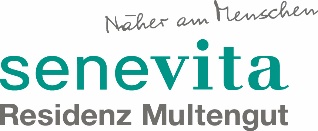 Wildmenu NüsslisalatSpeck I Croûtons I Ei****Rehschnitzel I WildrahmsauceRosenkohl I RotkabisApfel I MaroniSpätzli****GewürzbirneSchokoladenkuchenRum-Rosinenglace45Preis in CHF inkl. MwSt